UTORAK - 12. 5. 2020. – 3.r OŠDTHKMAT - DIJELJENJE ZBROJA BROJEM*Naučili smo dijeliti zbroj brojem.*To nam olakšava dijeljenje u zadatcima kao što je npr. 91 : 7Broj 91 rastavimo na dva pribrojnika 70 i 21.Računamo: 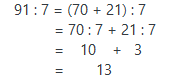 *Prvi pribrojnik u zagradi je deseterokratnik djelitelja.*Znači ako dijelimo sa 4 djeljenik rastavljamo na 40 + ....*Ako dijelimo sa 3 djeljenik rastavljamo na 30 +......*Ako dijelimo sa 5 djeljenik rastavljamo na 50 +.....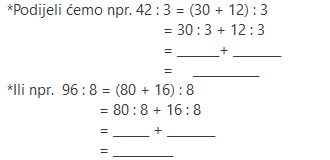 *Na isti način izračunaj:64 : 4 =98 : 7 =32 : 2 =51 : 3 =75 : 5 =*Riješene zadatke pošalji u zadaći.